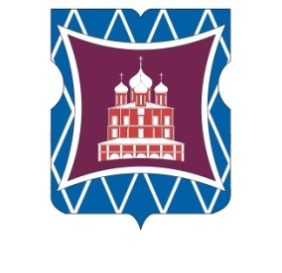 СОВЕТ ДЕПУТАТОВМУНИЦИПАЛЬНОГО ОКРУГА ДОНСКОЙРЕШЕНИЕ23 мая 2019 года             01-03-55	О внесении    изменений    в   решениеСовета  депутатов   муниципальногоокруга   Донской  от  25 апреля   2019 года № 01-03-38 В соответствии с пунктом 2 части 5 статьи 1 Закона города Москвы от 11 июля 2012 года № 39 «О наделении органов местного самоуправления муниципальных округов в городе Москве отдельными полномочиями города Москвы», постановлением Правительства Москвы от 6 марта 2015 года № 102-ПП «О размещении сезонных (летних) кафе при стационарных предприятиях общественного питания», рассмотрев обращение  префектуры Южного административного округа от  17 мая 2019 года № 01-23-2425/9 (входящий от 23 мая 2019 года № 115),  	Совет депутатов муниципального округа Донской решил:	1. Внести изменения в решение Совета депутатов муниципального округа Донской от 25 апреля 2019 года  № 01-03-38 "О согласовании проекта изменения схемы размещения сезонных кафе на территории муниципального округа Донской по адресу: ул. Шаболовка, дом 31Г" в части изменения площади с 35 кв.м. на 26,4 кв.м.	2. Направить настоящее решение в Департамент территориальных органов исполнительной власти города Москвы, префектуру Южного административного округа  города Москвы, управу Донского района города Москвы в течение трех дней со дня его принятия.	3. Опубликовать настоящее решение в бюллетене «Московский муниципальный вестник» и разместить на официальном сайте муниципального округа Донской  www.mo-donskoy.ru.	4. Контроль за исполнением настоящего решения возложить на главу муниципального округа Донской Кабанову Т.В.Глава муниципального округа Донской                        			        	               Т.В.  Кабанова